Application Form for the Year 2024
Proficiency Testing Programmes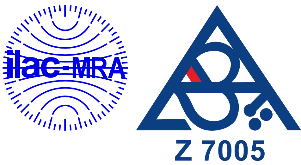 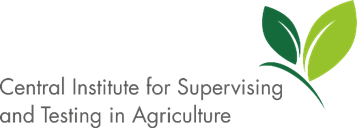 MPZ UKZUZ* labeled programmes are not included to the scope of accreditation by ČIA according to EN ISO/IEC17043:2010ContactsName of laboratory :Department:Street:Postal code:	City:Country:Company registration number:VAT identification number:Contact person:E-mail:Telephone:Invoice address: (if it is different from the address of laboratory)Company:Street:Postal code:City:Country:Date:								Signature: Mr. Martin Vana, UKZUZ, NRL, OdMPZ, Hroznova 63/2, Pisarky, 603 00 Brno, Czech RepublicTel.: +420 543 548 220, e-mail : mpz@ukzuz.cz or martin.vana@ukzuz.czAbbreviationProgrammePeriod 1Period 2DoubleamountPAnalysis of SoilsLAnalysis of Sludge and SedimentsRAnalysis of PlantsKAnalysis of FeedstuffsRTAnalysis of Oil Plant SeedsDLVAnalysis of Vitamins in FeedstuffsDLKAnalysis of Coccidiostats in FeedstuffsMTXAnalysis of MycotoxinsHNAnalysis of Fertilizers*PT-PASPesticides in Agricultural Soil